Centar za odgoj i obrazovanje Čakovec                                                                        šk.god. 2020/2021.Predmet:                                             Tjelesna i zdravstvena kulturaUčitelj: Vedran VurušićRazred:   OOS 15Nadnevak: 10.9.2020.Nastavna tema: vježbe na stoliciIshodi učenja: učenik samostalno izvodi sve potrebne vježbe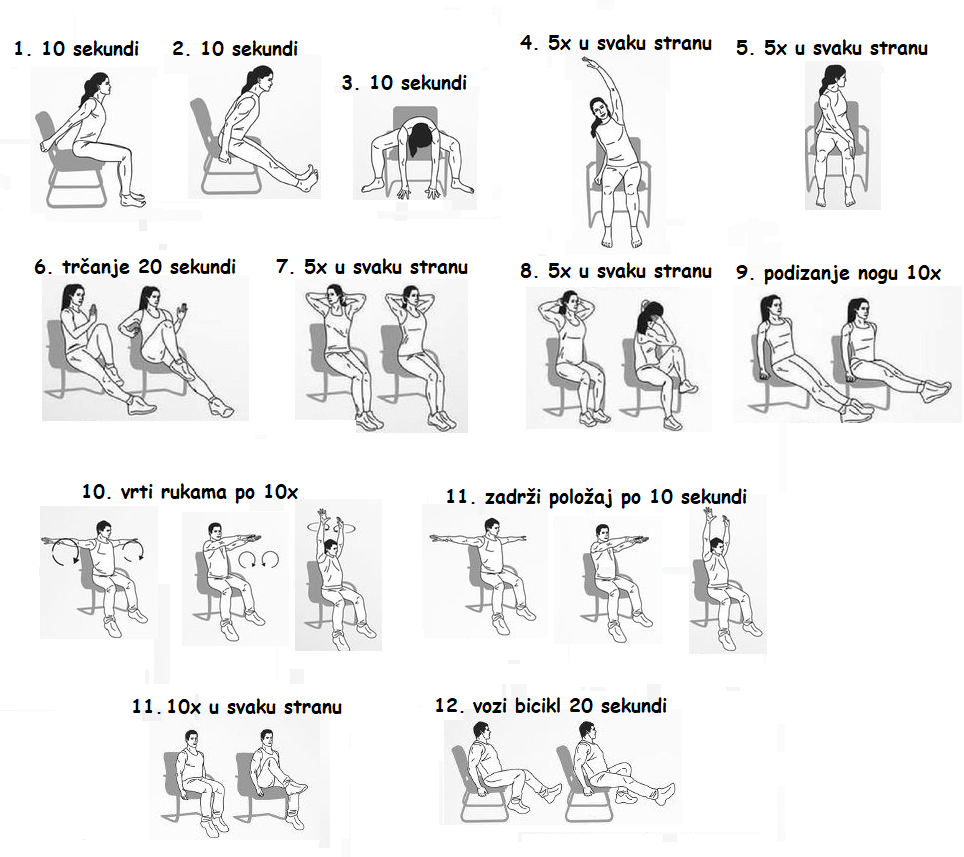 